TOP SEKTİRME OYUNUTOPA YAZILACAK KOD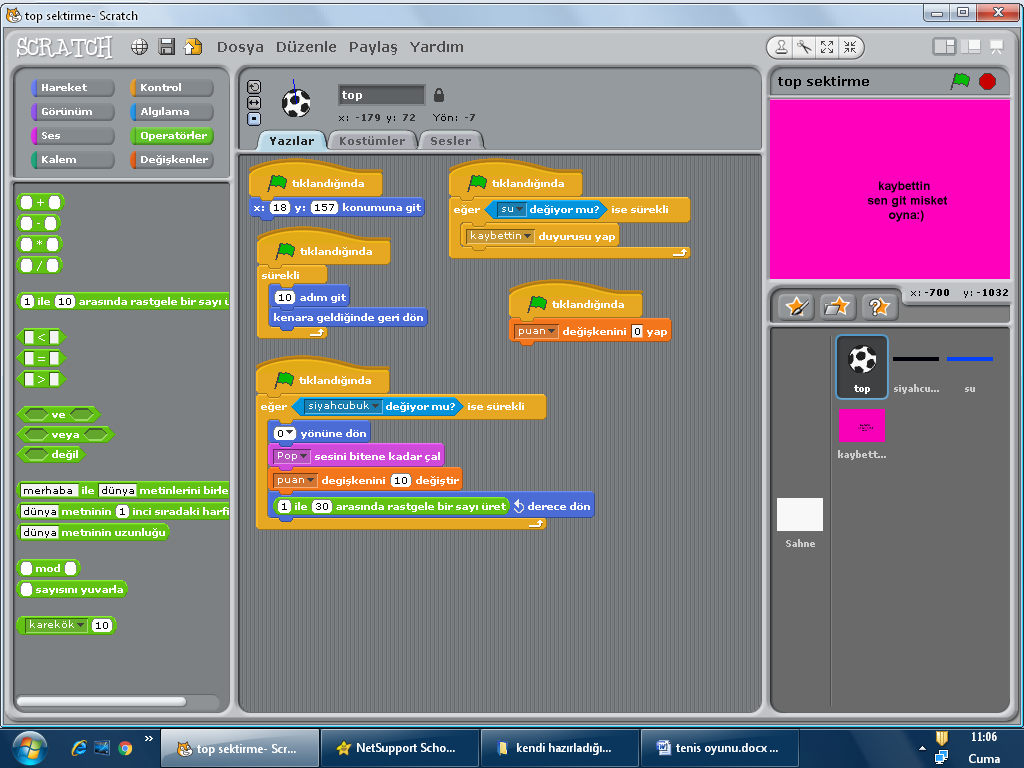 SİYAH ÇUBUĞA YAZILACAK KOD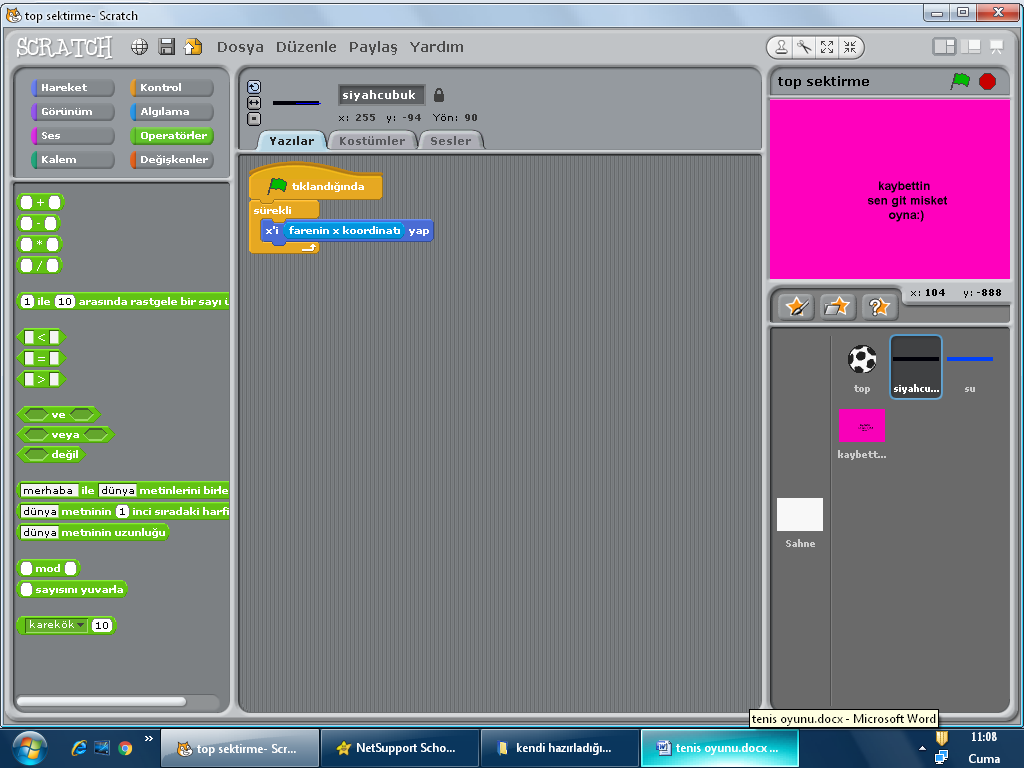 KAYBETTİN KARAKTERİNE YAZILACAK KOD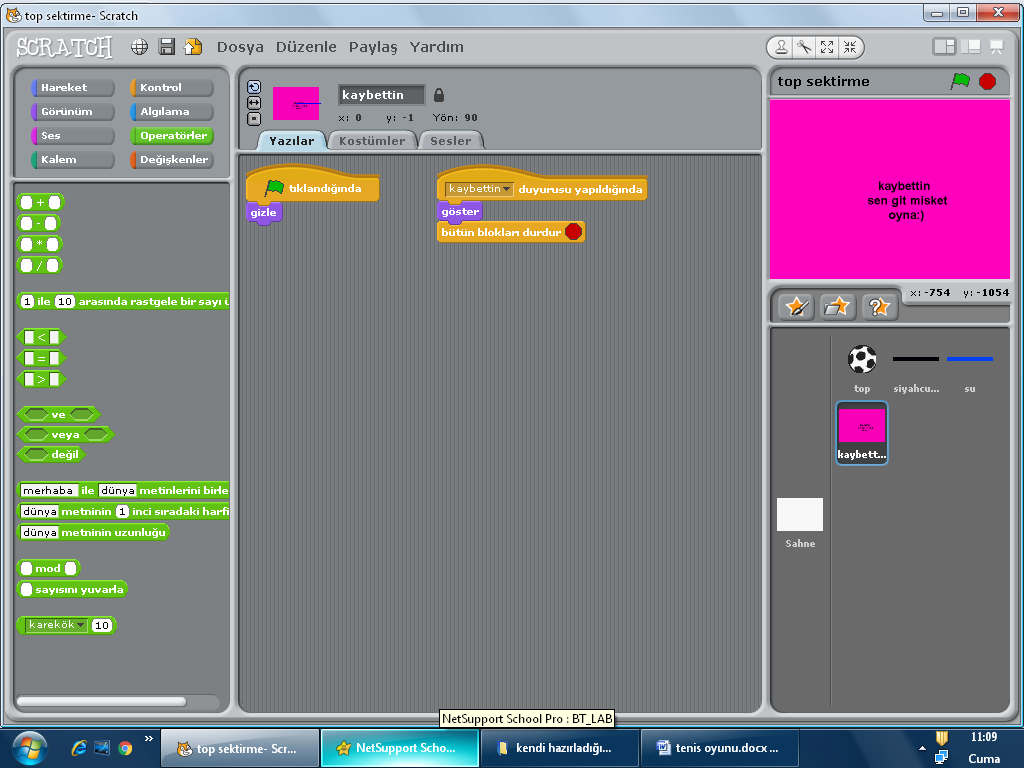 